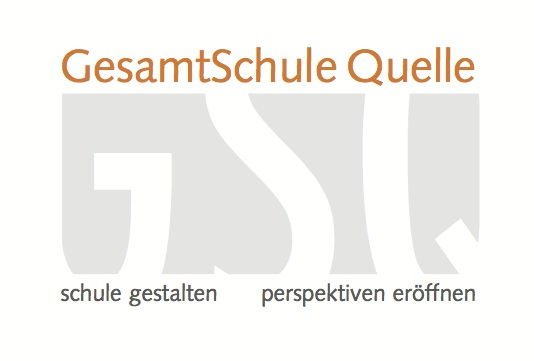 Die Facharbeit in der gymnasialen Oberstufe des Landes NRW unter besonderer Berücksichtigung der Lernsituation an der GesamtSchule Quelleverfasst von:Antje ZimmermannHerbert JeschkeInhaltsverzeichnis1	Einleitung	32	Kurs- und Themenfindung	42.1	Kurswahl	42.2	Themensuche	42.3	Themenfestlegung	43	Arbeitsschritte und Arbeitskalender	54	Aufbau der Facharbeit	65	Formale Vorgaben	75.1	Schriftsatz	75.2	Zitate und Fußnoten	75.2.1	Bezüge	75.3	Quellenverzeichnis	75.4	Anhang	86	Beurteilungskriterien	97	Tipps für das Vorgehen	108	Quellenverzeichnis	11Anhang	Arbeitskalender	Vordruck Themenwahl	Vordruck BeratungsgesprächeEinleitungDie vom Schulministerium NRW vorgeschriebene Facharbeit in Jahrgang 12 ist als Herausforderung an Selbstständigkeit und Organisation zu sehen. „Die Facharbeit ist eine umfangreichere schriftliche Hausarbeit und selbstständig zu verfassen. (…)Ziel der Facharbeit ist es, dass die Schülerinnen und Schüler beispielhaft lernen, was eine wissenschaftliche Arbeit ist und wie man sie schreibt. (…) Vom Referat unterscheidet sich die Facharbeit durch eine Vertiefung von Thematik und methodischer Reflexion sowie durch einen höheren Anspruch an die sprachliche und formale Verarbeitung.“In diesem Leitfaden sind alle formalen Vorgaben an die Facharbeit zusammengestellt. Er enthält wichtige Tipps, die dich bei deiner Arbeit unterstützen.Die Facharbeit unterscheidet sich vom Referat, das du bereits aus der Sekundarstufe 1 kennst, durch eine vertiefte Thematik und methodische Reflexion sowie durch einen höheren Anspruch an die sprachliche und formale Verarbeitung. Sie ersetzt eine Klausur in dem Fach, das du für deine Arbeit auswählst.Im Methodenkurs in Jg. 11 erlernst du grundlegende Verfahren zum Verfassen einer wissenschaftlichen Hausarbeit.Weitere Fragen, die verstärkt während des Schreibprozesses auftauchen, kannst du mit der betreuenden Lehrkraft in den Beratungsgesprächen klären.Kurs- und ThemenfindungKurswahlDu solltest so früh wie möglich mit der Lehrkraft über die Facharbeit sprechen, bei der du schreiben möchtest, denn jede Lehrkraft betreut maximal fünf Facharbeiten. Bei Problemen der Zuordnung entscheidet letztendlich der Abteilungsleiter.Themensuche„Am Anfang steht nicht das Thema, sondern die Suche.“Nur in einem schriftlich belegten Kurs kann eine Facharbeit geschrieben werden. Du kannst dich aber auch für die Teilnahme an einem Projektkurs entscheiden.Folgende Fragen helfen bei der Suche nach einem geeigneten Thema:Gab es im Unterricht ein Thema, das mich besonders interessierte?Welche Aspekte lassen sich für eine Bearbeitung auflisten?Kann ich aus einem dieser Aspekte mein Thema formulieren?Gibt es ausreichend Literatur und Materialien zu meinem Thema?Wichtig ist, dass du die Idee, ein Interesse mitbringst. Gemeinsam mit der Lehrkraft wird dann ein Thema festlegt, das im Rahmen der Anforderungen an eine Facharbeit zu bearbeiten ist.ThemenfestlegungDie Lehrkraft legt nach Absprache mit dir das Thema fest. Das Thema sollte möglichst genau formuliert und eingegrenzt werden, um ein „Thema verfehlt“ bzw. ein Ausufern der Arbeit zu vermeiden. Ein Thema wie beispielsweise „Das Leben Thomas Manns“ ist viel zu allgemein gehalten und auf 8-12 Seiten nicht angemessen zu bearbeiten. Vermeide ebenfalls Themen, die ausschließlich durch ein Buch oder einen Aufsatz aus einer Fachzeitschrift begrenzt sind. Die Eingrenzung deines Themas kannst du im Titel oder auch in deiner Einleitung vornehmen.Arbeitsschritte und ArbeitskalenderDie unten aufgeführten Arbeitsschritte sind dir zu empfehlen. Trage sie im angehängten Arbeitskalender ein, so kannst du deinen Fortschritt verfolgen.Aufbau der FacharbeitRichte dich bei der Struktur deiner Facharbeit nach folgendem Muster:Der fett umrahmte Teil (Einleitung, Hauptteil, Schluss) muss einen Umfang von 8-12 Seiten haben.Formale VorgabenSchriftsatzDie Facharbeit ist als Din A 4- Format als Computerausdruck vorzulegen.Als Schrifttypen u. -größe: Arial 11 oder Times New Roman 12 oder Calibri 12.Zeilenabstand: 1,5Linker Randabstand: 4 cm (Heftung!), rechter Rand: 2 cmSchnellhefter mit Klarsichtfolie als DeckelDie Seitennummerierung wird wie in diesem Leitfaden in die Kopfzeile eingefügtZitate und FußnotenAuf die Fundstelle des Zitats wird im laufenden Text durch eine hochgestellte Ziffer1 hingewiesen.Hinweise zum Thema „Zitieren und Fußnoten“ findest du in deinem Deutschbuch deutsch.kompetent – Oberstufe (Klett 2015, S. 274-281, S.564) und in der Handreichung Die Regeln (S.17). In Biologie z.B. werden andere Maßgaben zum Zitieren gesetzt, frage also immer beim Fachlehrer nach.BezügeBeziehst du dich auch nur indirekt auf eine Idee eines Autors, muss diese Bezugnahme durch ein „vgl.“ in einer weiteren Fußnote angegeben werden.QuellenverzeichnisIm Quellenverzeichnis werden zum einen Literaturangaben und Fundstellen im WWW. getrennt alphabetisch gelistet:Literaturverzeichnis:Koeppen, Wolfgang: Tauben im Gras. Frankfurt am Main 2012.Quellenverzeichnis:Giegold, Sven/Gauweiler, Peter: Ist der Euro Europas Zukunft? aus: Frankfurter Rundschau, 09.09.2013; http://www.fr-online.de/politik/1472596, 1472596.html; Stand: 09.09.2013Alle Internetquellen müssen für die Dauer der Korrektur der Facharbeiten gespeichert werden, um sie dem Fachlehrer bei Nachfragen vorweisen zu können.AnhangBilder, Grafiken, Tabellen usw. müssen ebenfalls über eine korrekte Quellenangabe und im Anhang zu finden sein.Die Facharbeit endet mit folgender Versicherung:Ich versichere, dass ich die vorliegende Arbeit selbstständig verfasst, keine anderen als die angegebenen Hilfsmittel benutzt und die Stellen der Facharbeit, die im Wortlaut oder im wesentlichen Inhalt aus anderen Werken entnommen wurden, mit genauer Quellenangabe kenntlich gemacht habe.Verwendete Informationen aus dem Internet können der Lehrkraft auf Verlangen zur Verfügung gestellt werden.Ort, Datum					UnterschriftBeurteilungskriterien   SelbstständigkeitIst deine Eigeninitiative erkennbar? Werden die Beratungstermine von dir verabredet, eingehalten und in geeigneter Form (z. B. Protokolle) vor- und nachbereitet? Erkennst du deine Fragen und Probleme, kannst du Lösungen eigenständig erarbeiten?InhaltGelingen dir vertiefte, reflektierte und bewertbare Einsichten? Verfolgst du deine Zielsetzung bzw. die Arbeitshypothese erkennbar? Ist das von dir verwendete Material sinnvoll ausgewählt und eingesetzt?StrukturIst deine Gliederung dem Thema und der Zielsetzung angemessen? Strukturierst du die einzelnen Textteile sinnvoll?SpracheIst deine Sprache sachlich und verständlich?Hältst du den Stil der Sprache durch?Sind deine Sätze abwechslungsreich?Hast du die Modi (z.B. Konjunktive!) richtig verwendet?Alle Fehler beseitigt?Wissenschaftliche ArbeitsweiseWendest du die fachlich notwendigen Methoden (z. B. Textanalyse) richtig und vertiefend an?In welchem Maß hast du dich um die Beschaffung von Informationen, Literatur und Sekundärliteratur bemüht?Wie gehst du mit Sekundärliteratur um:  – kritisch – oder rein zitierend?Nutzt du die Materialien korrekt und ausgiebig?Ist die Darstellung deiner eigenen Gedanken von fremden klar zu  unterscheiden?Erreichst du Sachlichkeit und kritische wissenschaftliche Distanz?FormalesIst deine Arbeit vollständig?Hast du die Zitate richtig wiedergegeben, auch mit korrekter Quellenangabe?Lieferst du ein gegliedertes Quellenverzeichnis, das alle verwendeten Materialien nennt?Der Inhalt deiner Arbeit bildet den Schwerpunkt der Beurteilung.  Abzüge bis zu zwei Notenpunkte von der Gesamtpunktzahl sind bei Verstößen bzw. bei schweren Verstößen gegen die sprachliche Richtigkeit (R/Z/Gr) möglich.Tipps für das VorgehenÜberlege dir schon bei deiner Fächerwahl, welches Thema du bearbeiten möchtest.Verschaffe dir schnell einen Überblick über das Thema und grenze es angemessen ein, bevor es verbindlich festgelegt wird.Die Facharbeit ist kein Referat, ihre Erstellung erfordert deutlich mehr Zeit.Beginne so früh wie möglich mit der Arbeit (Materialsuche, Lesen etc.).Teile dir deine Zeit z.B. mit Hilfe des Arbeitskalenders gut ein und überprüfe regelmäßig dein Arbeitsverhalten.Bereite dich gut auf die Beratungsgespräche vor und wende dich bei Fragen und Unklarheiten rechtzeitig an deine Lehrer.Wähle von Anfang an die richtigen Formatierungen beim Schreiben. Dieser Leitfaden ist dafür ein Muster.Verlasse dich nie auf den Computer und fertige Sicherheitskopien deiner Dateien an. Ein Computer- oder auch Druckerproblem ist kein gültiger Grund für eine verspätete Abgabe.Suche dir einen Zweitkorrektor für die Fehlerkorrektur.Sei einige Tage vor dem Abgabetermin mit dem Schreiben fertig, damit noch Zeit für letzte Fragen und die Endkorrektur ist.QuellenverzeichnisLiteratur:Jöckel, P.: Informationen und Tipps rund um die Facharbeit. Schroedel 1999Landesinstitut für Schule und Weiterbildung (Hrsg.): Empfehlungen und Hinweise zur Facharbeit in der gymnasialen Oberstufe. Soest, 2. Aufl. 1999Niederhauser, J.: Die schriftliche Arbeit. Duden Verlag, Mannheim 2000Reader zur Facharbeit in der Qualifikationsphase 1 – Tipps für das wissenschaftliche Arbeiten des Gymnasiums der Benediktiner Meschede (Redaktion: E. Hoffmann-Weber, L. Klens, P. Schlomberg), 2011/12Quellen: Empfehlungen und Hinweise zur Facharbeit in der gymnasialen Oberstufe. NRW (Hrsg. vom Landesinstitut für Schule und Weiterbildung. Soest 1999); zitiert nach:   http://www.fachdidaktik-einecke.de/5_Schreibdidaktik/facharbeit.pdf; Stand: August 2013ArbeitsschritteWas muss ich machen?Idee/Interesse für ein Thema entwickelnThema findenFragestellung konkretisierenZielsetzung festlegenInformationen suchenLiteraturInternetquellenInterviewsArchive ...Material sichtenlesenmarkieren u. exzerpierenKarteitechnik verwendenInformationen prüfen, gewichten und aussortierenAufbau entwerfenGliederung Titel u. Arbeitshypothese/Zielsetzung festlegenEntwurf bearbeitenweiteres Material suchen u. bearbeitenFragen ergänzen und klärenkomplexe Zusammenhänge veranschaulichenTabellen, Grafiken, Illustrationen usw. erstellenMaterial verbindeneigene Argumentation entwickelnHauptteil schreiben,Gliederung bearbeiten,differenzierenFeingliederung erstellenTexte zu den Gliederungspunkten schreibenauf Verständlichkeit prüfenText bearbeitenVor- u. Schlusswort formulierenInhaltsverzeichnisLiteratur- u. Quellenverzeichnis erstellenSchlussfassungEndkorrektur (formal + inhaltlich)Selbstständigkeitserklärung anfügenTitelblattName, Thema der Facharbeit, Fach, Fachlehrer/in, Kurs und JahrgangsstufeInhaltsverzeichnisstrukturiert, SeitenangabenKapitelüberschriftenEinleitungBegründung der ThemenwahlAbgrenzung/Eingrenzung des ThemasZielsetzung der ArbeitÜberblick über den inhaltlichen u. methodischen Aufbau evtl. Schwierigkeiten bei der BearbeitungHauptteil mit UnterkapitelnBearbeitung des Themas, Basis VorarbeitenDarlegung der Ergebnisse/Teilergebnisse u. Folgerungen für den ArbeitsprozessSchlussZusammenfassung der Ergebnisse des Hauptteilspersönliche Stellungnahme, weiterführende Gedanken, AusblickLiteraturverzeichnisin alphabetischer Reihenfolge:     Autor o. Herausgeber, Titel, Ort, JahrVerzeichnis weiterer HilfsmittelAnhangAnschauungsmaterial, Messwerte, Fragebögen, Interviews, Fotos, Grafiken, Statistiken, Material aus dem WWW, …Der Anhang muss klar gegliedert und mit einem weiteren Inhaltsverzeichnis versehen sein. Der Zusammenhang zwischen den einzelnen Passagen der Facharbeit und den Materialien des Anhangs muss erkennbar sein. Dies kann z. B. durch eine Fußnote oder eine Bemerkung im Text angezeigt werden. ErklärungSelbstständigkeitserklärungVersicherung der Angabe aller genutzten Hilfsmittel